      Муниципальное бюджетное общеобразовательное учреждение «Лицей №1»Исследовательский проектпо обществознанию«Деньги и их функции»НАПРАВЛЕНИЕ: История и обществознание	Автор: Шалаева Валерия Александровна                                                                                        	Россия, Тюменская область, ХМАО-Югра   	Город Нефтеюганск	Муниципальное бюджетное 	общеобразовательное учреждение «Лицей №1»	7 А классНаучный руководитель: Сафаралеева Юлия УразмухаметовнаРоссия, Тюменская область, ХМАО-ЮграГород НефтеюганскМуниципальное бюджетноеобщеобразовательное учреждение «Лицей №1»	учитель истории и обществознания                                                             	           2020 г.                                                        СодержаниеВведениеТема денег является актуальной всегда и во всех отраслях современной экономики, так как ежедневно мы все сталкивается с деньгами. Деньги для многих людей составляют основную ценностную меру и являются всеобщим эквивалентом, деньги можно поменять на любой товар, работу, услугу, либо нематериальные блага, они используются как посредник, который делает процесс рыночного обмена более удобным и доступным.                                    Сейчас под деньгами простой обыватель понимает какое-то количество бумаги, наделенной индивидуальными признаками. Но ведь еще триста лет назад все было не так — люди не знали, что такое бумажные деньги, для них они не представляли ценности, а ценно было золото и серебро.Деньги важны. И мы это знаем. Но при этом у нас у всех разное к ним отношение. Кто-то ради денег готов на все, а у кого-то деньги находятся далеко не на первом месте в жизни. И при этом такие люди не бедствуют. Почему так?Каждый по-разному воспринимает наличие или нехватку денег, но их неожиданная потеря или появление способны сильно ударить по психике человека. У некоторых даже появляются определенные формы денежных расстройств, страсть к азартным играм или даже к воровству. В то же время нельзя игнорировать деньги, так как в современном мире они являются неотъемлемым инструментом для тех, кто стремится сделать карьеру и достигнуть успеха, жить комфортно. К тому же, деньги помогают в самореализации и самовыражении, но продуктивность данного процесса зависит от самого человека.В современных условиях деньги являются неотъемлемым атрибутом хозяйственной жизни предприятия. Денежные средства являются единственным видом оборотных средств, обладающим абсолютной ликвидностью. Все сделки, связанные с поставкой материальных ценностей и оказанием услуг, завершаются денежными расчетами. Последние могут принимать как наличную, так и безналичную форму. Для государства очень важно ускорение как наличного, так и безналичного оборота денежных средств, так как это способствует сдерживанию инфляции и упорядочению платежей.Рассмотрев актуальность темы, можно сформулировать цель и задачи работы.Цель: изучение сущности, функции денег, их значения в жизни человека. В соответствии с поставленной целью мною определены задачи работы:1. рассмотреть сущность и происхождение денег;2. охарактеризовать функции и виды денег;3. определить значимость денег в современном мире;4. провести опрос и выявить значение денег в жизни жителей города.Объект исследования – функции денег.Предмет исследования – роль денег в жизни людей.Основная часть1.1. Сущность и происхождение денегМного тысяч лет после своего появления люди обходились без денег. Им не нужны были деньги в те далекие времена, когда ничего не продавалось. Они брали у природы всё необходимое. В первобытном обществе, пока люди жили племенем, родом, общиной, имущество и пища в семье были общие, хотя у каждого имелись и личные вещи. Каждый делал, что мог. Тем, что давал труд, пользовались все на равных правах. Собственность была общей. Люди бессознательно использовали преимущества, которое им давала жизнь, общество. Они стали обмениваться продуктами своего труда и торговать еще в очень глубокой древности. Археологи обнаружили, что обмен между племенами был еще в каменном веке. Многие племена, находившиеся на очень низком уровне развития, обменивались с соседями так: в условленное место приносились продукты, предназначенные для мены. Там их раскладывали и оставляли. В отсутствие продавцов приходили соседние племена, с кем было договорено, оставляли свои товары и забирали оставленные для них. Постепенно при обмене выявляется такой товар, который становится эквивалентом стоимости всех других товаров, то есть, все товары, которыми торговали в данной области, могли быть приравнены к определенному количеству этого товара. Так возникли первые деньги.В экономической литературе деньги определяются как особый товар, стихийно выделившийся из товарного мира, который служит всеобщим эквивалентом и представляет собой «кристаллизацию меновой стоимости».Наиболее полное и общее определение денег звучит следующим образом: деньги — это общепризнанное средство платежа, которое принимается в обмен на товары и услуги, а также при уплате долгов. Это особый товар, служащий всеобщим эквивалентом.Более или менее общепринятые эквиваленты денег появились за 2-3 тысячи лет до н.э. У кочевников роль денег выполнял скот, у земледельцев - ценные растительные культуры, у охотников - шкуры зверей. На территории современной Германии в первом тысячелетии до н.э. был в ходу крупный рогатый скот. В Древней Руси расплачивались шкурками белок и куниц. В Мексике использовали сахар и какао-бобы, в Перу и в Боливии - перец, в Монголии - чай. Что только не служило человеку деньгами! Диапазон таких вещей по истине велик: от коровьих черепов на острове Борнео до брусков соли в Африке, от металлических копий в Конго до человеческих черепов на Соломоновых островах. Например, в XV веке в Исландии платили так: за подкову - 1сушеную рыбу; за пару женских башмаков - 3 рыбины; за бочонок вина - 100 рыбин; за бочонок сливочного масла - 120 рыбин.По мере увеличения общественного богатства роль всеобщего эквивалента закрепляется за драгоценными металлами (серебром, золотом), которые в силу своей редкости, высокой ценности при малом объеме, однородности, делимости и прочих полезных качествах были, можно сказать, обречены исполнять роль денежного материала в течение длительного периода человеческой истории. Чтобы воспрепятствовать подделке денег, примешиванию к драгоценному металлу дешевых, государственная власть стала клеймить металлические деньги. Это клеймо означало, что в слитке содержится металл определенного качества.Сейчас считается установленным, что древнейшие монеты появились в государстве Лидия (Западная Турция) примерно в 650 году до нашей эры. Это были небольшие кусочки металла в форме бобов из электрона (природного сплава золота и серебра, обнаруженного в речных россыпях Лидии), на одной стороне которых изображалась львиная эмблема короля Гигеса, а на другой - отметки, удостоверяющие вес и чистоту металла. Оттуда новшество быстро распространилось на Запад, в греческие города-государства, и на Восток, в Персию.На территории России чеканка монет, серебряных и золотых, восходит к временам князя Владимира Первого (Киевская Русь, конец Х- начало ХI вв.). При Иване Грозном произошло первое упорядочение российской денежной системы. В начале XVII века на Руси установилась единая денежная единица-копейка (на монете был изображен всадник с копьем), весившая 0,68 грамм серебра. Кроме того, в счетную систему были введены рубль, полтина, гривна, алтын, хотя чеканка серебряного рубля стала правилом лишь при Петре I. Золотые деньги - “червонцы” появились в России с 1718 года.Изобретение бумажных денег приписывают древним китайским купцам. Первая попытка ввести их в обращение была предпринята в период царствования императора Уди (140-87 гг. до н.э.), после того как постоянные военные походы против монгольских кочевников опустошили имперскую казну. В Европе появление бумажных денег связывают обычно с опытом Франции 1716-1720гг. Эмиссия бумажных денег, проведенная банком Джона Ло, окончилась неудачей. В России эмиссия бумажных денег - ассигнаций впервые началась в 1769г. при Екатерине II.На основании вышеизложенного можно сделать вывод, что деньги выделились из мира товаров в результате длительного исторического процесса развития общества.Сущность денег заключается в том, что это - специфический товарный вид, с натуральной формой которого срастается общественная функция всеобщего эквивалента.Сущность денег проявляется в единстве трех свойств:всеобщей непосредственной обмениваемости;кристаллизации меновой стоимости;материализации всеобщего рабочего времени.Следовательно, деньги, возникшие из разрешения противоречий товара (потребительной стоимости и стоимости), являются не техническим средством обращения, а отражают глубокие общественные отношения.1.2. Формы и виды денегНа протяжении истории деньги принимали различную форму. На определенном этапе развития наибольшее распространение в качестве всеобщего эквивалента получили металлы. Сначала это было железо, на смену которому пришли медь, серебро, золото. Последнее и получило наибольшее распространение – в основном потому, что не окислялось и одинаково высоко ценилось во всем мире.Товарные деньги. С образованием крупных государств из драгоценных металлов начали чеканить монеты, получившие быстрое распространение. Слитки и монеты из серебра и золота представляли собой товарные деньги.Банковские деньги. Со временем деньги изменялись и приобретали новые формы, так как люди искали более совершенные предметы, которые служили бы средством обмена, средством сохранения стоимости и показателем цен. В современном рыночном хозяйстве широкое распространение получили так называемые заменители денег – коммерческие ценные бумаги, предназначенные для совершения платежей и различных имущественных сделок. Чеки, векселя, закладные, залоговые свидетельства, хранящиеся в банках и других финансовых учреждениях депозиты, платежные и кредитные пластиковые банковские карты принято называть банковскими или кредитными деньгами.Электронные деньги. Сегодня большая часть денежных средств состоит из электронных записей в банковских компьютерах – чековых счетов, счетов платежных и кредитных карт. Электронные деньги означают перевод денег со счета, начисление процентов и другие операции посредством передачи электронных сигналов без участия бумажных носителей. Многие экономисты пророчат скорое исчезновение бумажных денег и окончательный переход к электронным деньгам.Валюта. Валюта представляет собой денежные знаки в виде монет, бумажных денег, а также в виде записей на счетах. Различают национальную валюту – денежную единицу определенной страны, и международную коллективную валюту. Последняя представляет собой международную региональную денежную единицу и платежное средство. Так, страны, входящие в Европейский Союз, пользуются международной коллективной валютой – евро.Основа валютной системы Российской Федерации — российский рубль. Образцы монет и банкнот РФ представлены в приложении 1.Денежный поток – важнейший компонент модели кругооборота ресурсов, товаров, услуг и денег, в котором принимают участие все хозяйствующие субъекты экономической системы (домашние хозяйства, фирмы, государство). Движение потока денег, связанное с выполнением ими своих функций, представляет собой денежное обращение. Денежное обращение осуществляется в наличной и безналичной форме. Наличная форма денежного обращения – движение наличных денег (банкнот и монет). Безналичная форма денежного обращения – безналичные расчеты, осуществляющиеся путем банковского перевода денег со счетов, использования аккредитивов, чеков, кредитных карточек и т.д. 1.3. Основные функции денегСущность денег как экономической категории проявляется в их функциях, которые выражают внутреннюю основу, содержание денег. Деньги выполняют следующие пять функций: мера стоимости, средство обращения, средство накопления и сбережения, средство платежа и мировые деньги.Деньги, как мера стоимости. Данная функция денег называется также «средство измерения» или «единица счета». Деньги выступают в качестве счетной единицы, при помощи которой измеряют и соизмеряют стоимость всех благ. Эту функцию деньги выполняют при помощи масштаба цен – денежной единицы национальной валюты, используемой для измерения и сравнения стоимости товаров и услуг. Выполнение деньгами функции меры стоимости заключается в оценке стоимости товаров путём установления цен. Цена формируется на рынке, и при равенстве спроса и предложения на товары она зависит от стоимости товара и стоимости денег.Деньги, как средство обмена и обращения. Когда деньги используются как средство осуществления оплаты за товары и услуги, мы говорим, что они используются в качестве средства обращения. Таким образом, средства обращения – это деньги, используемые для покупки товаров и услуг, а также для уплаты долгов. В этой функции употребляются наличные денежные знаки. Выступая в роли посредника при обмене, деньги служат основой для организации денежного потока, участвующего в кругообороте ресурсов, товаров, услугДеньги, как средство накопления и сбережения.  Средство накопления – актив, сохраняемый после продажи товаров и услуг и обеспечивающий покупательную способность в будущем. В состав денежных накоплений входят остатки наличных денег, хранящихся у отдельных граждан, а также остатки денег на счетах.Люди могут хранить своё богатство в виде драгоценностей, произведений искусства, домов, акций и облигаций, и во многих других формах. Отдельные лица также накапливают золото в форме слитков, монет, украшений (тезаврация золота), покупая его на рынке в обмен на свою национальную денежную единицу. Однако деньги больше подходят для выполнения этой функции, поскольку им присуща ликвидность.Наличные деньги, помещённые на некоторые виды банковских счетов, приносят их собственнику доход. Деньги как средство платежа. Выполняя платежную функцию, деньги обслуживают различные рыночные сделки (куплю-продажу товаров и услуг, оформление имущественных сделок – залога, аренды, найма, займа, кредита и др.), уплату налогов, выплату зарплат и пенсий. Если покупка и продажа не совпадают во времени и пространстве, продукты могут продаваться в кредит, их оплата производится с отсрочкой, т.е. в долг. При этом стоимость товаров и услуг временно остается у продавца в виде долгового обязательства покупателя до тех пор, пока должник не уплатит определенную сумму денег.Мировые деньги.  Функция мировых денег проявляется во взаимоотношениях между странами или между юридическими и физическими лицами, находящимися в различных странах. Мировые деньги функционируют как всеобщее платёжное средство, всеобщее покупательное средство и всеобщая материализация общественного богатства.1.4. Значение денег в современном миреДеньги являются неотъемлемой частью современной жизни. Мы сталкиваемся с ними во всех сферах жизни ежедневно. А для многих людей деньги могут составлять одну из основных ценностей жизни. Деньги играют различные роли в экономике и социальной жизни. Сегодня деньги могут обслуживать разнообразные платежные отношения, которые включают и трудовые. На мировом рынке они могут обеспечивать перемещение капитала между странами, обслужить реализацию и производство общественного капитала через систему денежных потоков между сферами хозяйства, отраслями производства и регионами страны. Без существования денежных средств люди до сих пор бы находились на стадии первобытности.Деньги позволяют людям вступать в социальные связи, объединяя их. Потребность в деньгах может вынуждать человека прибегать к определенным социальным связям и действиям. Хотя потребности в деньгах как таковой не существует. Под «потребностью в деньгах» можно понимать потребности, которые можно удовлетворить с помощью денег. Кроме того, деньги являются показателем успеха человека. Люди, обладающие большим количеством денег, как правило, ведут себя совершенно иначе, нежели люди среднего или низшего класса. В современном мире, деньги и есть тот самый показатель, определяющий принадлежность к тому или иному социальному классу. Сегодня деньги — основной индикатор социальной стратификации. Выше говорилось о том, что деньги имеют способность сближать людей, побуждать вступать в социальные связи. Но у этого феномена есть и обратная сторона. Деньги также способны и отчуждать людей друг от друга. Наличие денег или же их отсутствие рождают в людях такие чувства как зависть, гордыня, ненависть и так далее. Таким образом, деньги в современном мире играют весьма важную роль. Без них общество не могло бы развиваться и функционировать. Несомненно, деньги пронизывают все сферы жизни общества. Практическая частьИзучив тему денег достаточно подробно и проанализировав сущность и функции денег, мне захотелось узнать, какую же роль деньги играют в жизни жителей Нефтеюганска. Для этого я провела опрос в мессенджере Viber среди учеников 7 А класса, а также среди взрослых работающих людей. В опросе принимало участие 38  человек, что позволило увидеть общую картину. Всем опрашиваемым было предложено ответить на вопрос: «Что для вас значат деньги?» и предложены варианты ответов:1)  средство к существованию;2)  цель жизни;3) ничего не значат (отношусь равнодушно);4) деньги – неизбежное зло.Результаты опроса представлены в приложении 2.В ходе исследования, выяснилось, что деньги никого не оставляют равнодушным. Современные люди ценят в большей степени деньги, нежели собственный покой. Проанализировав данные, можно сделать вывод, что большинство опрошенных относится к деньгам положительно. Причем 100% работающих респондентов видят в деньгах средство существования в современном мире. С ними соглашаются лишь 40 % из числа опрошенных мною одноклассников. Еще 40 % подростков ставят деньги целью своей жизни и 20% относятся к деньгам как ко злу. Считаю, что мнения разных возрастных категорий опрошенных разделились из-за того, что работающие население имеет больший жизненный опыт в обращении с деньгами, они мудрее в силу своего возраста, нежели подростки. Так же можно сделать вывод, что в настоящее время молодые люди становятся всё более нацеленными на материальный успех. Всё большее число молодых людей задумываются о своей карьере, о собственном престиже. Современная молодёжь заботится о своём будущем: как найти хорошую работу и удовлетворить свои материальные потребности. Как правило, акцент при этом делается на получение большей зарплаты и возможности сделать хорошую карьеру. Лишь 5% от числа всех респондентов отрицательно относится к деньгам, считая, что из-за денег или с использованием денег совершается подавляющая часть преступлений. ЗаключениеВ современном мире нет деньги это большая сила. Они организуют современное общество и государство. Деньгам подчинена жизнь современных людей, государств и всего мирового сообщества. Деньги – выдающееся достижение человечества. Появление денег способствовало значительному облегчению и ускорению обменных операций. Развитие денежных отношений способствовало развитию торговли, банковского дела, биржевого дела. Стимулировало предпринимателей к развитию производства товаров, расширению ассортимента товаров и услуг, обращающихся на рынке.В процессе работы была изучена литература, выяснены функции денег в мире экономики.
Деньги выполняют в экономике следующие функции:
1) средства обращения. Помогают товарам обмениваться, минуя трудности бартера. Эта функция обеспечивает разделение труда в экономике;
2) измерения ценности товара (стоимость). Деньги почти такая же единица измерения ценности, как метр - единица измерения длины;
3) средства сбережения (надежнее всего хранить богатство именно в деньгах, если есть уверенность в том, что не будет инфляции);                4) Средство платежа. Выполняя платежную функцию, деньги обслуживают различные рыночные сделки, уплату налогов, выплату зарплат и пенсий;5) Мировые деньги. Функция мировых денег проявляется во взаимоотношениях между странами.На втором этапе работы был проведён социологический опрос среди учащихся 7 «А» класса нашего Лицея и работающих людей города Нефтеюганска. Всего было опрошено 38 человек. 84% респондентов считают, что деньги нужны для удовлетворения своих потребностей. 40% молодого поколения ставят деньги целью своей жизни. Сделан вывод, что подавляющее число опрошенных положительно относятся к деньгам, причем подростки нацелены на материальный успех и незначительная часть считает, что деньги – это зло.Эти данные так же можно связать и с тем, что в настоящее время для многих именно деньги являются «пропуском» в мир комфорта и удовольствий. Количество денег сегодня — это показатель успеха. Деньги играют важную роль, в том числе для определения социального статуса человека. Они влияют на становление личности, образ жизни человека, взаимоотношения. Однако не стоит зацикливаться на деньгах и думать о них постоянно, ведь это всего лишь средство, расширяющее наши возможности.Список использованных источников и литературыАгеева Н.А. Деньги, кредит, банки: Учебное пособие/Н.А. Агеева. – М.: ИЦ РИОР: НИЦ ИНФРА-М, 2014. – 155 с.Боголюбова Л.Н., Иванова Л.Ф. Обществознание 7 класс. Учебник для общеобразовательных организаций. 5-е изд. М.: «Просвещение», 2017. -105 с. Галанов В.А. Финансы, денежное обращение и кредит: Учебник/ В.А. Галанов. – 2-е изд. – М.:Форум: НИЦ ИНФРА – М, 2014. – 416 с. Слепов В.А. Финансы: Учебник/В.А. Слепов, А.Ф. Арсланов, В.К. Бурлачков и др., 4-е изд., перераб. и доп. – М.: Магистр, НИЦ ИНФРА – М, 2015. – 336 с.Приложение 1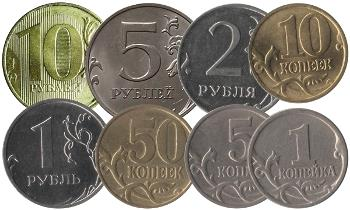 Образцы монет 1997-2020 гг. Стоимость.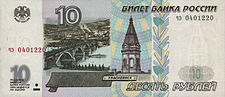 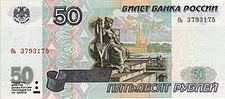 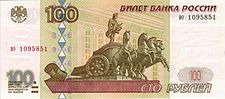 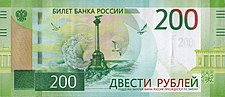 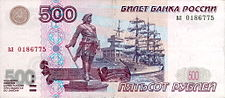 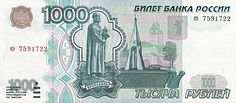 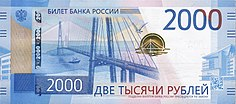 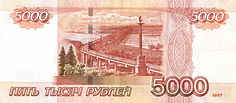 Образцы купюр РФ на 2020 годПриложение 2Социологический опрос жителей г.Нефтеюганска (мессенджер VIBER)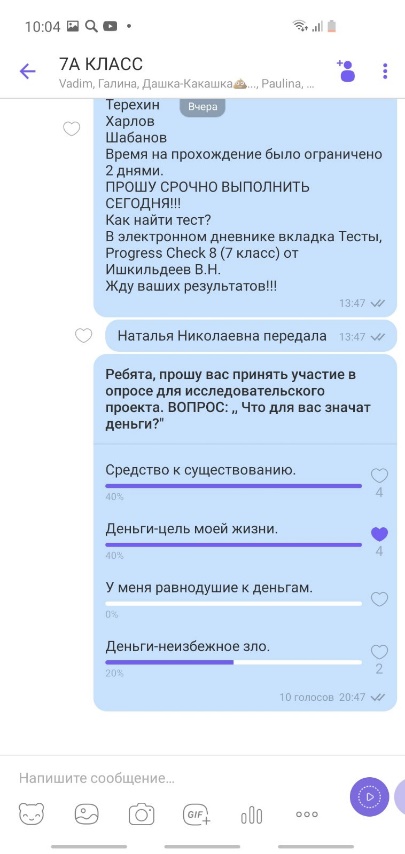 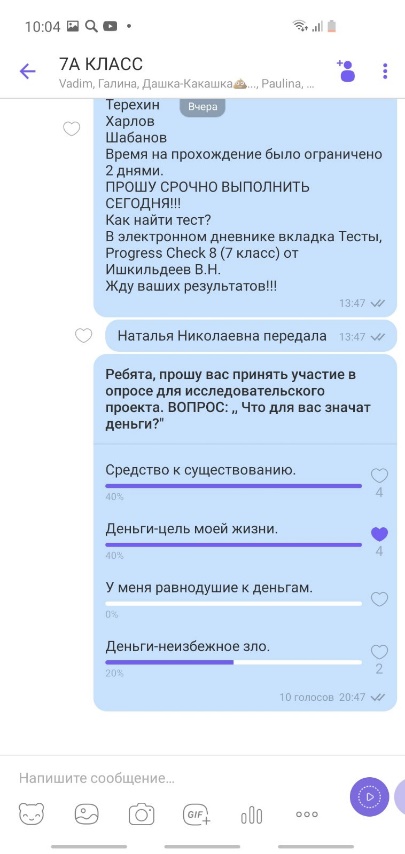 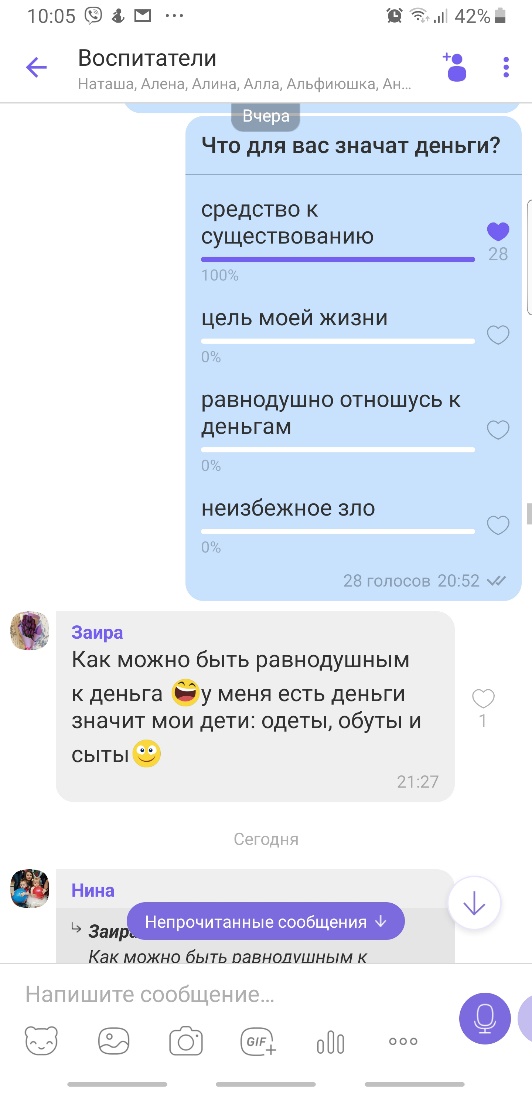 Результаты социологического опроса «Что для вас значат деньги?»Введение31. Теоретическая часть1.1.Сущность и происхождение денег41.2.Формы и виды денег41.3.Основные функции денег51.4.Значение денег в современном мире52.Практическая часть6Заключение8Список литературы10Категория респондентовКол-во, чел.Средство к существованиюЦель жизниРавнодушно отношусь к деньгамНеизбежное злоРаботающее население2828---Подростки 1044-2Всего 38324-2